SOCIETY FOR THEATRE RESEARCH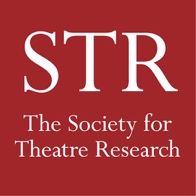 PRACTITIONER AWARDS APPLICATION SUMMARYBefore completing this form, please read the guidance notes at: https://www.str.org.uk/grants-prizes/research-awards/practitioner-grants/ if you have not already done so.Please note: use your mouse or cursor keys to move between fields.Your DetailsDescriptive Title of Project (no more than 30 words)Project (up to 500 words)BudgetIn setting out your budget please note:Projects must be specific, developed, and costed as far as possible. Work already carried out is ineligible.No grant request should exceed £200We do not give grants to cover wages. However, fees may be allowable where you are planning to bring in necessary expertise to support a project.Applicants seeking professional training in research techniques should provide evidence of their eligibility for such training; details of the established training scheme in question, and firmness or otherwise of the offer of a place.The STR may support more than one application from the same applicant in subsequent years, but each application should be for a different part of the project or a new project altogether.  The STR reserves the right to consider the level of support already given to applicant and project.Although we know that costings cannot be precise at this stage, we do require an itemised budget. Please remember that we do not pay wages for professional performers. We may email you back to ask for more information about your project, and if you are successful we will ask for a report on how it went (or how it is still going) to be sent in by April 2025.CircumstancesIf you have answered 'yes' to either of these questions, please give full details, including amounts, below.NOW: please re-save this file, using your surname and initials as the filename (e.g. SmithJA.docx), and send to: grants@str.org.ukTitleFirst NameFamily NameAddress(inc. postcode)EmailEmployment/Occupation:Total applied for:Projected Budget:                                                                               Total Costs:      Have you already received other funding for this work?Yes      No Have you made any other current grant applications for it?Yes      No 